СОБРАНИЕмуниципального образования«Холмский городской округ»РЕШЕНИЕот 28.02.2024 г. № 10/7-52В соответствии с частью 4 статьи 5 Федерального закона от 07.02.2011 № 6-ФЗ «Об общих принципах организации и деятельности контрольно-счетных органов субъектов Российской Федерации, федеральных территорий и муниципальных образований», руководствуясь пунктом 1 части 1 статьи 30 Устава муниципального образования «Холмский городской округ», Собрание муниципального образования «Холмский городской округ»РЕШИЛО:1. Внести в Устав муниципального образования «Холмский городской округ» следующее изменение:1) абзац 2 части 9 статьи 49 изложить в следующей редакции:Председатель, заместитель председателя и аудиторы контрольно-счетной палаты Холмского городского округа назначаются Собранием Холмского городского округа сроком на 5 лет.».2. Решение вступает в силу после его государственной регистрации в установленном законом порядке и последующего опубликования в газете «Холмская панорама».3. Контроль за исполнением настоящего решения возложить на мэра муниципального образования «Холмский городской округ» (Д.Г. Любчинов).Председатель Собраниямуниципального образования«Холмский городской округ»							О.В. ШаховаМэр муниципального образования«Холмский городской округ»							Д.Г. ЛюбчиновО внесении изменения в Устав муниципального образования «Холмский городской округ»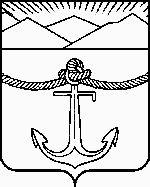 